Информация о результатах проверки отдельных вопросов  финансово-хозяйственной деятельности в  муниципальном казенном дошкольном образовательном учреждении «Царевский детский сад»  Ленинского района Волгоградской области  В соответствии с планом работы на 2014 год Контрольно-счетной палатой Ленинского муниципального района  проведена  проверка отдельных вопросов  финансово-хозяйственной деятельности в  муниципальном казенном дошкольном образовательном учреждении «Царевский детский сад» Ленинского района Волгоградской области  (далее – Учреждение)  за 2013 год.По результатам проверки установлено следующее:1.В соответствии с пп.7.1 п. 7 муниципального задания на 2013 год предусмотрена форма отчета об исполнении муниципального задания, которая представляется ежегодно в срок до 1 февраля года, следующего за отчетным. По данной форме установлено расхождение с отчетом об исполнении учреждением плана финансово-хозяйственной деятельности по состоянию на 01.01.2014г. в сумме 6,3 тыс. руб. по фактическому исполнению плановых назначений.2. Необоснованное начисление  заработной платы заведующей Учреждения на сумму  792,10 руб.3.Нарушен  п. 1 ст. 13. Закона № 402-ФЗ в части недостоверности бухгалтерской отчетности по состоянию на 01.01.2014г. на сумму 61105  руб.4. Учет основных средств и материальных запасов ведется в нарушение Приказов №157н и №162н. Не на всех объектах основных средств проставлены инвентарные номера. В ходе выборочной инвентаризации установлены излишки на сумму 14296 руб.5. В нарушение Приказа МФ РФ от 15.12.2010г. №173н  «Об утверждении форм первичных учетных документов и регистров бухгалтерского учета, применяемых органами государственной власти…..» не всегда заполняются  все предусмотренные регистры в бухгалтерских документах, в том числе: журналах-операциях, инвентарной карточке учета основных средств и др.6. В нарушение Приказа от 21  декабря 2012 г. №171 «Указания по применению бюджетной классификации» установлены случаи неверного применения кодов бюджетной классификации  на сумму 99,9 тыс. руб. 7. В нарушении п. 333 Инструкцией №157н, земельный участок, полученный на праве постоянного (бессрочного) пользования, не учтен Учреждением на забалансовом счете 01 «Имущество, полученное в пользование». Показатели бухгалтерской отчётности, о наличии имущества и обязательств на забалансовых счетах за 2013 год не достоверны на сумму 19256,49 руб. По результатам проверки даны следующие предложения:Заведующей МКДОУ «Царевский детский сад»:1. Устранить нарушения, отраженные в акте ревизии от 30.10.2014г.2. Необоснованно начисленную заработную плату заведующей  Учреждения в сумме 792,10 руб. восстановить.3. При поступлении основных средств в Учреждение в виде спонсорской помощи незамедлительно представлять  данные в бухгалтерию с целью своевременности постановки на учет.4. По мере поступления основных средств материально-ответственному лицу своевременно проставлять инвентарные номера путем нанесения на объект учета краской или иным способом, обеспечивающим сохранность маркировки.Директору МКУ «ЦБУО»:1. Принять  во внимание результаты проверки и необходимые меры к устранению нарушений, отраженных в акте от 30.10.2014г.2. Обеспечить соблюдение Бюджетного кодекса РФ, Федерального закона от 06.12.2011г. № 402-ФЗ «О бухгалтерском учете»» (далее – Закон №402-ФЗ), Трудового законодательства, Инструкции по применению единого плана счетов бухгалтерского учета для органов государственной власти (государственных органов), органов местного самоуправления, органов управления государственными внебюджетными фондами, государственных академий наук, государственных (муниципальных) учреждений, утвержденной Приказом Министерства финансов РФ от 01.12.10г. №157н (далее – Приказ №157н), Инструкции по бюджетному учету, утвержденной Приказом МФ РФ от 06.12.2010 г. N 162н «Об утверждении плана счетов бюджетного учета и инструкции по его применению» (далее – Приказ № 162н) и других нормативных актов по бюджетному  учету.  3. Необоснованно начисленную заработную плату заведующей Учреждения за декабрь 2013 года в сумме 792,10 руб. восстановить.4. Довести до руководителей Вами обслуживаемых Учреждений  под роспись  график  документооборота, утвержденный Положением об учетной политике, с целью своевременности представления документов в бухгалтерию и недопущения нарушения  Федерального Закона №402-ФЗ.5. Учет основных средств и материальных запасов  вести в соответствии с Приказами  №157н и N 162н. В соответствии с Учетной политикой своевременно проводить инвентаризацию основных средств и материальных запасов. 6.  Провести сплошную инвентаризацию основных средств и материальных запасов в Учреждении в соответствии с Методическими указаниями по инвентаризации имущества и финансовых обязательств, утвержденных приказом Минфина России от 13.06.1995г. № 49. 7.   Бухгалтерский учет вести в соответствии с Приказами №157н и  № 162н.  В соответствии с данными приказами и Приказом МФ РФ от 15.12.2010г. №173н  «Об утверждении форм первичных учетных документов и регистров бухгалтерского учета, применяемых органами государственной власти…..»заполнять все предусмотренные регистры в бухгалтерских документах, в том числе: журналах-операциях, инвентарной карточке учета основных средств и др.О результатах рассмотрения каждого пункта настоящего представления, принятых мерах к лицам, допустившим нарушения,  проинформируйте Контрольно-счетную палату Ленинского муниципального района  в срок  до  одного календарного  месяца с приложением всех документов по устранению недостатков, в том числе результат сплошной инвентаризации основных средств и материальных запасов.Председатель Контрольно-счетной палатыЛенинского муниципального района				  Т.В.Мололкина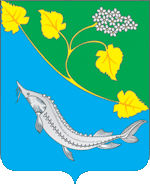 КОНТРОЛЬНО-СЧЕТНАЯ ПАЛАТАЛенинского муниципального района  Волгоградской области  ИНН 3415000099 КПП 341501001 ОГРН 1103454000561404620, Волгоградская область г.Ленинск ул. Ленина д.209тел. 8-84478-42747, e-mail: mololkina60@mail.ru